Publicado en  el 15/12/2016 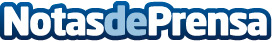 El guitarrista Alejandro Aparicio cierra el ciclo musical del Camino Norte de Santiago en CantabriaPara poner fin a este ciclo de conciertos, el guitarrista ofrecerá un recital mañana vierne 16 en el Museo Etnográfico de CantabriaDatos de contacto:Nota de prensa publicada en: https://www.notasdeprensa.es/el-guitarrista-alejandro-aparicio-cierra-el Categorias: Música Cantabria http://www.notasdeprensa.es